Математика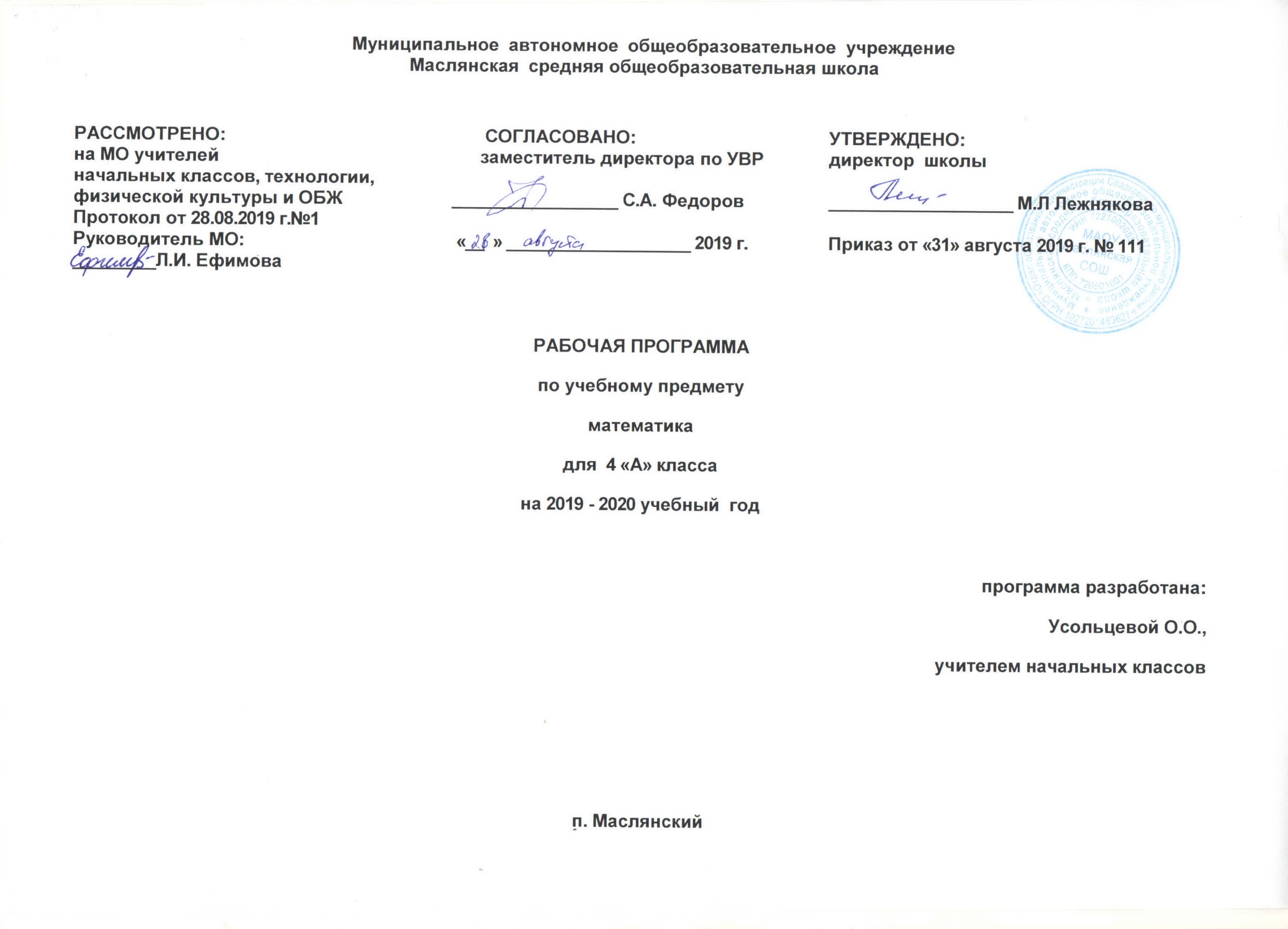                                                        Раздел   I.Планируемые результаты освоения программы    Личностными результатами обучения учащихся являются:- самостоятельность мышления; умение устанавливать, с какими учебнымизадачами ученик может самостоятельно успешно справиться;- готовность и способность к саморазвитию;- сформированность мотивации к обучению;- способность характеризовать и оценивать собственные математические знания и умения;- заинтересованность в расширении и углублении получаемых математических знаний;- готовность использовать получаемую математическую подготовку в учебной деятельности и при решении практических задач, возникающих вповседневной жизни;- способность преодолевать трудности, доводить начатую работу до ее завершения;- способность к самоорганизованности;- высказывать собственные суждения и давать им обоснование;- владение коммуникативными умениями с целью реализации возможностей успешного сотрудничества с учителем и учащимися класса (при групповой работе, работе в парах, в коллективном обсуждении математических проблем).Метапредметными результатами обучения являются:- владение основными методами познания окружающего мира (наблюдение, сравнение, анализ, синтез, обобщение, моделирование);- понимание и принятие учебной задачи, поиск и нахождение способов ее решения;- планирование, контроль и оценка учебных действий; определение наиболее эффективного способа достижения результата;- выполнение учебных действий в разных формах (практические работы, работа с моделями и др.);- создание моделей изучаемых объектов с использованием знаково - символических средств;- понимание причины неуспешной учебной деятельности и способность конструктивно действовать в условиях неуспеха;- адекватное оценивание результатов своей деятельности;- активное использование математической речи для решения разнообразных коммуникативных задач;- готовность слушать собеседника, вести диалог;- умение работать в информационной среде.В результате изучения предметной области «Математика и информатика» обучающиеся на уровне НОО научатся:использовать начальные математические знания для описания и объяснения окружающих предметов, процессов, явлений, а также оценки их количественных и пространственных отношений;овладеют основами логического и алгоритмического мышления, пространственного воображения и математической речи, измерения, пересчета, прикидки и оценки, наглядного представления данных и процессов, записи и выполнения алгоритмов;приобретут начальный опыт применения математических знаний для решения учебно-познавательных и учебно-практических задач;научатся выполнять устно и письменно арифметические действия с числами и числовыми выражениями, решать текстовые задачи, умение действовать в соответствии с алгоритмом и строить простейшие алгоритмы, исследовать, распознавать и изображать геометрические фигуры, работать с таблицами, схемами, графиками и диаграммами, цепочками, совокупностями, представлять, анализировать и интерпретировать данные;приобретут первоначальные представления о компьютерной грамотности.Основная задача реализации содержания: – развитие математической речи, логического и алгоритмического мышления, воображения, обеспечение первоначальных представление о компьютерной грамотности.Числа и величины.Выпускник научится:читать, записывать, сравнивать, упорядочивать числа от нуля до миллиона;устанавливать закономерность — правило, по которому составлена числовая последовательность, и составлять последовательность по заданному или самостоятельно выбранному правилу (увеличение/уменьшение числа на несколько единиц, увеличение/уменьшение числа в несколько раз);группировать числа по заданному или самостоятельно установленному признаку;классифицировать числа по одному или нескольким основаниям, объяснять свои действия;читать, записывать и сравнивать величины (массу, время, длину, площадь, скорость), используя основные единицы измерения величин и соотношения между ними (килограмм — грамм; час — минута, минута — секунда; километр — метр, метр — дециметр, дециметр — сантиметр, метр — сантиметр, сантиметр — миллиметр).Выпускник получит возможность научиться:выбирать единицу для измерения данной величины (длины, массы, площади, времени), объяснять свои действия.Арифметические действия.Выпускник научится:выполнять письменно действия с многозначными числами (сложение, вычитание, умножение и деление на однозначное, двузначное числа в пределах 10 000) с использованием таблиц сложения и умножения чисел, алгоритмов письменных арифметических действий (в том числе деления с остатком);выполнять устно сложение, вычитание, умножение и деление однозначных, двузначных и трёхзначных чисел в случаях, сводимых к действиям в пределах 100 (в том числе с нулём и числом 1);выделять неизвестный компонент арифметического действия и находить его значение;вычислять значение числового выражения (содержащего 2—3 арифметических действия, со скобками и без скобок).Выпускник получит возможность научиться:выполнять действия с величинами;использовать свойства арифметических действий для удобства вычислений;проводить проверку правильности вычислений (с помощью обратного действия, прикидки и оценки результата действия и др.).Работа с текстовыми задачами.Выпускник научится:устанавливать зависимость между величинами, представленными в задаче, планировать ход решения задачи, выбирать и объяснять выбор действий;решать арифметическим способом (в 1—2 действия) учебные задачи и задачи, связанные с повседневной жизнью;решать задачи на нахождение доли величины и величины по значению её доли (половина, треть, четверть, пятая, десятая часть);оценивать правильность хода решения и реальность ответа на вопрос задачи.Выпускник получит возможность научиться:решать задачи в 3—4 действия;находить разные способы решения задачи.Пространственные отношения.Геометрические фигуры.Выпускник научится:описывать взаимное расположение предметов в пространстве и на плоскости;распознавать, называть, изображать геометрические фигуры (точка, отрезок, ломаная, прямой угол, многоугольник, треугольник, прямоугольник, квадрат, окружность, круг);выполнять построение геометрических фигур с заданными измерениями (отрезок, квадрат, прямоугольник) с помощью линейки, угольника;использовать свойства прямоугольника и квадрата для решения задач;распознавать и называть геометрические тела (куб, шар);соотносить реальные объекты с моделями геометрических фигур.Выпускник получит возможность научиться распознавать, различать и называть геометрические тела: параллелепипед, пирамиду, цилиндр, конус.Геометрические величины.Выпускник научится:измерять длину отрезка;вычислять периметр треугольника, прямоугольника и квадрата, площадь прямоугольника и квадрата;оценивать размеры геометрических объектов, расстояния приближённо (на глаз).Выпускник получит возможность научиться вычислять периметр многоугольника, площадь фигуры, составленной из прямоугольников.Работа с информацией.Выпускник научится:читать несложные готовые таблицы;заполнять несложные готовые таблицы;читать несложные готовые столбчатые диаграммы.Выпускник получит возможность научиться:читать несложные готовые круговые диаграммы;достраивать несложную готовую столбчатую диаграмму;сравнивать и обобщать информацию, представленную в строках и столбцах несложных таблиц и диаграмм;понимать простейшие выражения, содержащие логические связки и слова («…и…», «если… то…», «верно/неверно, что…», «каждый», «все», «некоторые», «не»);составлять, записывать и выполнять инструкцию (простой алгоритм), план поиска информации;распознавать одну и ту же информацию, представленную в разной форме (таблицы и диаграммы);планировать несложные исследования, собирать и представлять полученную информацию с помощью таблиц и диаграмм;интерпретировать информацию, полученную при проведении несложных исследований (объяснять, сравнивать и обобщать данные, делать выводы и прогнозы).ИнформатикаВыпускник научится:               - Приобретать  первоначальные  представления  о компьютерной грамотности– выполнять на основе знакомства с персональным компьютером как техническим средством, его основными устройствами и их назначением базовые действия с компьютером и другими средствами ИКТ, используя безопасные для органов зрения, нервной системы, опорно-двигательного аппарата эргономичные приемы работы; выполнять компенсирующие физические упражнения (мини-зарядку);–пользоваться компьютером для поиска и воспроизведения необходимой информации;– пользоваться компьютером для решения доступных учебных задач с простыми информационными объектами (текстом, рисунками, доступными электронными ресурсами).Выпускник получит возможность научиться:пользоваться доступными приемами работы с готовой текстовой, визуальной, звуковой информацией в сети Интернет, а также познакомится с доступными способами ее получения, хранения, переработки.                  К концу обучения в 4 классе ученик научится:читать несложные готовые таблицы;заполнять несложные готовые таблицы;читать несложные готовые столбчатые диаграммы;выполнять на основе знакомства с персональным компьютером как техническим средством, его основными устройствами и их назначением базовые действия с компьютером и другими средствами ИКТ, используя безопасные для органов зрения, нервной системы, опорно-двигательного аппарата эргономичные приемы работы; выполнять компенсирующие физические упражнения (мини-зарядку);пользоваться компьютером для поиска и воспроизведения необходимой информации;пользоваться компьютером для решения доступных учебных задач с простыми информационными объектами (текстом, рисунками, доступными электронными ресурсами).К концу обучения в 4 классе ученик может  научиться:читать несложные готовые круговые диаграммы;достраивать несложную готовую столбчатую диаграмму;сравнивать и обобщать информацию, представленную в строках и столбцах несложных таблиц и диаграмм;понимать простейшие выражения, содержащие логические связки и слова («…и…», «если… то…», «верно/неверно, что…», «каждый», «все», «некоторые», «не»);составлять, записывать и выполнять инструкцию (простой алгоритм), план поиска информации;распознавать одну и ту же информацию, представленную в разной форме (таблицы и диаграммы);планировать несложные исследования, собирать и представлять полученную информацию с помощью таблиц и диаграмм;интерпретировать информацию, полученную при проведении несложных исследований (объяснять, сравнивать и обобщать данные, делать выводы и прогнозы);пользоваться доступными приемами работы с готовой текстовой, визуальной, звуковой информацией в сети Интернет, а также познакомится с доступными способами ее получения, хранения, переработки.                                                                    Раздел  II. Содержание учебного предмета Числа и величиныСчёт предметов. Чтение и запись чисел от нуля до миллиона. Классы и разряды. Представление многозначных чисел в виде суммы разрядных слагаемых. Сравнение и упорядочение чисел, знаки сравнения.Измерение величин; сравнение и упорядочение величин. Единицы массы (грамм, килограмм, центнер, тонна), вместимости (литр), времени (секунда, минута, час). Соотношения между единицами измерения однородных величин. Сравнение и упорядочение однородных величин. Доля величины (половина, треть, четверть, десятая, сотая, тысячная).Арифметические действияСложение, вычитание, умножение и деление. Названия компонентов арифметических действий, знаки действий. Таблица сложения. Таблица умножения. Связь между сложением и вычитанием, умножением и делением. Нахождение неизвестного компонента арифметического действия. Деление с остатком.Числовое выражение. Установление порядка выполнения действий в числовых выражениях со скобками и без скобок. Нахождение значения числового выражения. Использование свойств арифметических действий в вычислениях (перестановка и группировка слагаемых в сумме, множителей в произведении; умножение суммы и разности на число).Алгоритмы письменного сложения, вычитания, умножения и деления многозначных чисел. Способы проверки правильности вычислений (алгоритм, обратное действие, оценка достоверности, прикидка результата, вычисление на калькуляторе).Работа с текстовыми задачамиРешение текстовых задач арифметическим способом. Планирование хода решения задачи. Представление текста задачи (таблица, схема, диаграмма и другие модели).Задачи, содержащие отношения «больше (меньше) на...», «больше (меньше) в.». Зависимости между величинами, характеризующими процессы: движения, работы, купли-продажи и др. Скорость, время, путь;  объём работы, время, производительность труда; количество товара, его цена и стоимость и др.Планирование хода решения задачи. Представление текста задачи (схема, таблица, диаграмма и другие модели).Задачи на нахождение доли целого и целого по его доле.Пространственные отношения. Геометрические фигуры.Взаимное расположение предметов в пространстве и на плоскости (выше—ниже, слева—справа, сверху—снизу, ближе— дальше, между и пр.).Распознавание и изображение геометрических фигур: точка, линия (кривая, прямая), отрезок, ломаная, угол, многоугольник, треугольник, прямоугольник, квадрат, окружность, круг. Использование чертёжных инструментов для выполнения построений.Геометрические формы в окружающем мире. Распознавание и называние: куб, шар, параллелепипед, пирамида, цилиндр, конус.Геометрические величины.Геометрические величины и их измерение. Измерение длины отрезка. Единицы длины (миллиметр, сантиметр, дециметр, метр, километр). Периметр. Вычисление периметра многоугольника.Площадь геометрической фигуры. Единицы площади (квадратный сантиметр, квадратный дециметр, квадратный метр). Точное и приближённое измерение площади геометрической фигуры. Вычисление площади прямоугольника. Логико-математическая подготовка.Понятия: каждый, какой-нибудь, один из, любой, все, не все; все, кроме.Классификация множества предметов по заданному признаку. Определение оснований классификации.Понятие о высказывании. Примеры истинных и ложных высказываний. Числовые равенства и неравенства как математические примеры истинных и ложных высказываний.Составные высказывания, образованные из двух простых высказываний с помощью логических связок «и», «или», «если... то...», «неверно, что...» и их истинность. Анализ структуры составного высказывания: выделение в нём простых высказываний. Образование составного высказывания из двух простых высказываний.Простейшие доказательства истинности или ложности данных утверждений. Приведение примеров, подтверждающих или опровергающих данное утверждение.Решение несложных комбинаторных задач и других задач логического характера (в том числе задач, решение которых связано с необходимостью перебора возможных вариантов).Универсальные учебные действия:определять истинность несложных утверждений;приводить примеры, подтверждающие или опровергающие данное утверждение;конструировать алгоритм решения логической задачи;делать выводы на основе анализа предъявленного банка данных;конструировать составные высказывания из двух простых высказываний с помощью логических слов-связок и определять их истинность;анализировать структуру предъявленного составного высказывания; выделять в нём составляющие его высказывания и делать выводы об истинности или ложности составного высказывания;актуализировать свои знания для проведения простейших математических доказательств (в том числе с опорой на изученные определения, законы арифметических действий, свойства геометрических фигур).Работа с информацией Сбор и представление информации, связанной со счётом (пересчётом), измерением величин; фиксирование, анализ полученной информации.Построение простейших логических выражений с помощью логических связок и слов («... и/или ...», «если ..., то ...», «верно/неверно, что ...», «каждый», «все», «найдётся», «не»); истинность утверждений.Составление конечной последовательности (цепочки) предметов, чисел, геометрических фигур и др. по правилу. Составление, запись и выполнение простого алгоритма, плана поиска информации.Чтение и заполнение таблицы. Интерпретация данных таблицы. Чтение столбчатой диаграммы. Создание простейшей информационной модели (схема, таблица, цепочкаСодержание   модуля «Информатика» 4 класс (7 часов)Информатика (внутри предметный модуль)Приобретение  первоначальных представлений о компьютерной грамотности.Обработка и поиск информации 	 Представление информации, кодирование информации, понятие цифровых данных, информационных процессов обработки, поиска, передачи., сбора, хранения информации. Простейшие приемы поиска информации: по ключевым словам, каталогам. Работа с ЦОР (цифровыми образовательными ресурсами), готовыми материалами на электронных носителях. Просмотр веб-страниц. Практика работы на компьютере             Информация, еѐ отбор, анализ и систематизация. Способы получения, хранения, переработки информации. Назначение основных устройств компьютера для ввода, вывода, обработки информации. Включение и выключение компьютера и подключаемых к нему устройств. Клавиатура, общее представление о правилах клавиатурного письма, пользование мышью, использование простейших средств текстового редактора. Простейшие приѐмы поиска информации: по ключевым словам, каталогам. С соблюдением безопасных приѐмов труда при работе на компьютере; бережное отношение к техническим устройствам. Работа с ЦОР (цифровыми образовательными ресурсами), готовыми материалами на электронных носителях.             Работа с простыми информационными объектами (текст, таблица, схема, рисунок): преобразование, создание, сохранение, удаление. Создание небольшого текста по интересной детям тематике. Вывод текста на принтер. Использование рисунков из ресурса компьютера, программ Word и PowerPoint.  Раздел    III. Тематическое планированиеПриложениеКалендарно – тематическое планирование№Название разделаКоличество часов1Число и счёт92Арифметические действия с многозначными числами и их свойства.453Величины194Работа с текстовыми задачами75Геометрические понятия306Логико-математическая подготовка147Работа с информацией58      Модуль « Информатика»7Итого:136№ занятияТема занятияДата проведенияЧисло и счёт (9 ч.)Число и счёт (9 ч.)Число и счёт (9 ч.)1 Десятичная система счисления.2 Сравнение десятичной системы с римской системой записи чисел.3Сравнение десятичной системы с римской системой записи чисел.4Классы и разряды многозначного числа в пределах миллиарда .5 Способ чтения многозначного числа.6 Чтение и запись многозначных чисел.7 Поразрядное сравнение многозначных чисел.8 Поразрядное сравнение многозначных чисел. Запись результатов сравнения.9 Поразрядное сравнение многозначных чисел. Запись результатов сравнения.Арифметические действия с многозначными числами и их свойства (7 ч.)Арифметические действия с многозначными числами и их свойства (7 ч.)Арифметические действия с многозначными числами и их свойства (7 ч.)10Приём поразрядного сложения многозначных чисел. 11Устные и письменные приёмы сложения многозначных чисел.12Контрольная работа №1 по теме «Сложение многозначных чисел».13Работа над ошибками. Проверка сложения перестановкой слагаемых.14Приём поразрядного вычитания многозначных чисел.15Устные и письменные приёмы вычитания многозначных чисел.16Вычитание многозначных чисел в пределах миллиарда.  Самостоятельная работа.Геометрические понятия (2 ч.)Геометрические понятия (2 ч.)Геометрические понятия (2 ч.)17Построение прямоугольника с данными длинами сторон с помощью линейки и угольника.18Построение квадрата с данной длиной стороны.Величины (7 ч.)Величины (7 ч.)Величины (7 ч.)19Понятие о скорости равномерного прямолинейного движения. 20Единицы скорости: км/ч, км/мин, км/с, м/мин, м/с и их обозначения. Урок - игра21Прибор для измерения скорости. Вычисление скорости по данным пути и времени движения. 22Правила для нахождения пути и времени движения тела.23Решение арифметических задач разных видов, связанных с движением.24Решение арифметических задач разных видов, связанных с движением.25Решение арифметических задач разных видов, связанных с движением.Геометрические понятия (4 ч.)Геометрические понятия (4 ч.)Геометрические понятия (4 ч.)26 Понятие о координатном угле.27Построение точки с указанными координатами.28Чтение и построение простейших диаграмм и графиков.29 Чтение и построение простейших диаграмм и графиков.Арифметические действия с многозначными числами и их свойства (5 ч.)Арифметические действия с многозначными числами и их свойства (5 ч.)Арифметические действия с многозначными числами и их свойства (5 ч.)30Названия и формулировки переместительных свойств сложения и умножения. Запись свойств с помощью букв.31Названия и формулировки переместительных свойств сложения и умножения. Запись свойств с помощью букв.32Названия и формулировки сочетательных свойств сложения и умножения и их использование при выполнении вычислений.33Контрольная работа №2 по теме «Сложение и вычитание многозначных чисел» (контрольный урок)34Работа над ошибками. Названия и формулировки сочетательных свойств сложения и умножения и их использование при выполнении вычислений.Логико-математическая подготовка (2 ч.)Логико-математическая подготовка (2 ч.)Логико-математическая подготовка (2 ч.)35Понятие о масштабах вида 1:10 и 10:1. Определение масштаба данного вида. 36Построение отрезков в заданном масштабе.Геометрические понятия (2 ч.)Геометрические понятия (2 ч.)Геометрические понятия (2 ч.)37Понятие о многограннике как о пространственной фигуре. Грани, вершины, рёбра многогранника. 38Понятие о многограннике как о пространственной фигуре. Грани, вершины, рёбра многогранника. Арифметические действия с многозначными числами и их свойства (4 ч.)Арифметические действия с многозначными числами и их свойства (4 ч.)Арифметические действия с многозначными числами и их свойства (4 ч.)39Названия и формулировки распределительных свойств умножения.40Вычисления с использованием распределительных свойств умножения.41Приёмы умножения числа на 1 000, 10  000.42Приёмы умножения числа на 1 000, 10  000.Геометрические понятия (2 ч.)Геометрические понятия (2 ч.)Геометрические понятия (2 ч.)43Понятие о прямоугольном параллелепипеде.44Изображение прямоугольного параллелепипеда (куба)  на чертеже.Величины (6 ч.)45Единицы массы: тонна, центнер. Обозначения. Экскурсия на ХПК46Соотношения между единицами массы: тонной и центнером. Решение задач.47Контрольная работа № 3 по теме «Действия с величинами».48Работа над ошибками. Задачи на движение в противоположных направлениях.49Задачи на движение в   противоположных направлениях. 50Задачи на движение в   противоположных направлениях. Геометрические понятия (2 ч.)Геометрические понятия (2 ч.)Геометрические понятия (2 ч.)51-5251. Понятие о пирамиде как о пространственной фигуре. 52. Изображение пирамиды на чертеже.Величины (4 ч.)Величины (4 ч.)Величины (4 ч.)53Понятие о встречном движении и о скорости сближения.54Задачи на движение в противоположных направлениях (встречное движение). 55Задачи на движение в противоположных направлениях. 56Контрольная работа № 4 по теме «Итоговая контрольная работа за 1 полугодие» (контроль знаний)57Арифметические действия с многозначными числами и их свойства (16 ч.)Письменный алгоритм умножения многозначного числа на однозначное число. (урок открытия новых знаний)58Письменное умножение многозначного числа на однозначное.59Письменное умножение многозначного числа на однозначное.60Письменное умножение многозначного числа на однозначное. Самостоятельная работа.61Письменный алгоритм умножения многозначного числа на двузначное число. 62Письменное умножение многозначного числа на двузначное.63Письменное умножение многозначного числа на двузначное.64-65Письменное умножение многозначного числа на двузначное Самостоятельная работа.66Контрольная работа № 5 по теме «Умножение многозначных чисел» (контроль знаний)67-68Работа над ошибками. Письменный алгоритм умножения многозначного числа на трёхзначное число. 69-70Письменное умножение многозначного числа  на трёхзначное число.71 Письменное умножение многозначного числа  на трёхзначное число.72Письменное умножение многозначного числа  на трёхзначное число Самостоятельная работа.Геометрические понятия (2 ч.)Геометрические понятия (2 ч.)Геометрические понятия (2 ч.)73-7473. Понятие о конусе как о пространственной фигуре, его отличие от пирамиды.74. Изображение конуса на чертеже. Развёртка конуса.                                                                 Работа с текстовыми задачами ( 4 ч)                                                               Работа с текстовыми задачами ( 4 ч)                                                               Работа с текстовыми задачами ( 4 ч)75Движение двух тел в одном направлении76Решение задач.77Решение задач.78Решение задачСамостоятельная работа. Урок – показ знаний.                                                            Логико-математическая подготовка (10 ч.)                                                            Логико-математическая подготовка (10 ч.)                                                            Логико-математическая подготовка (10 ч.)79Истинные и ложные высказывания. Значения высказываний.80-81 Логические связки Образование составного высказывания и определение его истинности.82Контрольная работа № 6 по теме «Скорость движения».83Работа над ошибками.84Образование составных высказываний с помощью логических связок «и», «или», и определение их истинности. 85-86Образование составных высказываний с помощью логических связок «и», «или», и определение их истинности.87-88Логические возможности. Составление таблиц логических возможностей.                                                               Работа с текстовыми задачами ( 3ч)                                                               Работа с текстовыми задачами ( 3ч)                                                               Работа с текстовыми задачами ( 3ч)89Задачи на перебор вариантов.90Задачи на перебор вариантов.91Задачи на перебор вариантов.Составление таблиц.Арифметические действия с многозначными числами и их свойства (5ч.)Арифметические действия с многозначными числами и их свойства (5ч.)Арифметические действия с многозначными числами и их свойства (5ч.)92Правило деления суммы на число и его использование при решении задач.93Деление суммы на число.94Приёмы деления на 1 000, 10 000, … 95-961 000,        10 000, … Упрощение вычислений в случаях вида: 6 000 : 1 200 Логико-математическая подготовка (2 ч.)Логико-математическая подготовка (2 ч.)Логико-математическая подготовка (2 ч.)97-98Масштабы географических карт. Решение задач, связанных с масштабом. Геометрические понятия (2 ч.)Геометрические понятия (2 ч.)Геометрические понятия (2 ч.)99-10099.Понятие о цилиндре как о пространственной фигуре. Основания и боковая поверхность цилиндра.100.Изображение цилиндра на плоскости.Арифметические действия с многозначными числами и их свойства (12 ч.)Арифметические действия с многозначными числами и их свойства (12 ч.)Арифметические действия с многозначными числами и их свойства (12 ч.)101Письменный алгоритм деления многозначного числа на однозначное число.102Деление на однозначное число. 103Деление на однозначное число. Самостоятельная работа.104Контрольная работа № 7 по теме «Деление многозначного числа на однозначное».105Работа над ошибками. Письменный алгоритм деления многозначного числа на двузначное число. 106Деление на двузначное число. 107Деление на двузначное число.108Деление на двузначное число.109Письменный алгоритм деления многозначного числа на трёхзначное число. 110Деление на трёхзначное число.111Деление на трёхзначное число.112Контрольная работа №8 по теме «Деление многозначных чисел».Геометрические понятия (2 ч.)Геометрические понятия (2 ч.)Геометрические понятия (2 ч.)113Работа над ошибками. Деление отрезка на 2,4,8 равных частей с помощью циркуля и линейки.114Деление отрезка на 2,4,8 равных частей с помощью циркуля и линейки.                                                                                       Работа с информацией (5 ч.)                                                                                       Работа с информацией (5 ч.)                                                                                       Работа с информацией (5 ч.)115Нахождение неизвестного числа в равенствах вида: Х + 5 = 7, Х · 5 = 15, Х – 5 = 7, Х : 5 = 15 (урок открытия новых знаний)116Нахождение неизвестного числа в равенствах вида: Х + 5 = 7, Х · 5 = 15, Х – 5 = 7, Х : 5 = 15117Нахождение неизвестного числа в равенствах вида: Х + 5 = 7, Х · 5 = 15, Х – 5 = 7, Х : 5 = 15118Нахождение неизвестного числа в равенствах вида: Х + 5 = 7, Х · 5 = 15, Х – 5 = 7, Х : 5 = 15119Контрольная работа № 8 по теме «Числовые и буквенные выражения».Геометрические понятия (7 ч.)Геометрические понятия (7 ч.)Геометрические понятия (7 ч.)120-122Анализ и работа над ошибками.Угол и его обозначение.123Виды углов.124Виды углов.    Экскурсия на территорию школы.125Виды треугольников.125Виды треугольников.Величины (2ч.)Величины (2ч.)Величины (2ч.)126 Понятие о точности измерений и её оценке.127 Понятие о точности измерений и её оценке.Геометрические понятия (2 ч.)Геометрические понятия (2 ч.)Геометрические понятия (2 ч.)128-129Построение отрезка, равного данному.Модуль « Информатика» (7 ч.)Модуль « Информатика» (7 ч.)Модуль « Информатика» (7 ч.)130Компьютер как система.  131Человек в мире информации. Использование рисунков из ресурса программы Word.132Мир понятий. Деление и обобщение понятий. Отношения между понятиями. Понятия «истина» и «ложь». Суждение. Умозаключение133Работа с простыми информационными объектами. Компьютер –исполнитель. Использование рисунков из ресурса программы PowerPoint.134Управляющий объект и объект управления.Цель, средство, результат управления.135Современные средства коммуникации.  Работа с цифровыми образовательными ресурсами.136Современные средства коммуникации.  Работа с цифровыми образовательными ресурсами.